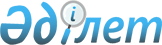 О внесении дополнений в постановление акимата Акмолинской области от 6 апреля 2011 года № А-3/112 "Об утверждении перечня областного коммунального имущества, подлежащего приватизации"
					
			Утративший силу
			
			
		
					Постановление акимата Акмолинской области от 2 ноября 2011 года № А-10/414. Зарегистрировано Департаментом юстиции Акмолинской области 23 ноября 2011 года № 3407. Утратило силу постановлением акимата Акмолинской области от 28 апреля 2012 года № А-6/218      Сноска. Утратило силу постановлением акимата Акмолинской области от 28.04.2012 № А-6/218 (вводится в действие со дня подписания).

      В соответствии с Законами Республики Казахстан от 23 января 2001 года «О местном государственном управлении и самоуправлении в Республике Казахстан», от 1 марта 2011 года «О государственном имуществе» акимат Акмолинской области ПОСТАНОВЛЯЕТ:



      1. Внести в постановление акимата Акмолинской области «Об утверждении перечня областного коммунального имущества, подлежащего приватизации» от 6 апреля 2011 года № А-3/112 (зарегистрировано в Реестре государственной регистрации нормативных правовых актов № 3388, опубликовано 26 апреля 2011 года в газетах «Арқа Ажары» и «Акмолинская правда») следующие дополнения:

      перечень областного коммунального имущества, подлежащего приватизации, утвержденный указанным постановлением:

      дополнить строками, порядковые номера 79-88 следующего содержания:

«».



      2. Настоящее постановление вступает в силу со дня государственной регистрации в Департаменте юстиции Акмолинской области и вводится в действие со дня официального опубликования.      Аким Акмолинской области                        С.Дьяченко
					© 2012. РГП на ПХВ «Институт законодательства и правовой информации Республики Казахстан» Министерства юстиции Республики Казахстан
				79Автомашина ВАЗ 21060, 2002 года выпуска, государственный номер С 341 КРАстраханский район, село Астраханка, улица Байтурсынова, 16ГУ «Департамент внутренних дел Акмолинской области МВД РК»80Автомашина Audi, 1999 года выпуска, государственный номер С 011 КРАстраханский район, село Астраханка, улица Байтурсынова, 16ГУ «Департамент внутренних дел Акмолинской области МВД РК»81Автомашина УАЗ 390902, 2003 года выпуска, государственный номер С 345 КРАстраханский район, село Астраханка, улица Байтурсынова, 16ГУ «Департамент внутренних дел Акмолинской области МВД РК»82Автомашина ВАЗ 21213, 2002 года выпуска, государственный номер С 328 КРЕгиндыкольский район, село Егиндыколь, улица Мира, 8ГУ «Департамент внутренних дел Акмолинской области МВД РК»83Автомашина Audi, 1992 года выпуска, государственный номер С 472 КРЕгиндыкольский район, село Егиндыколь, улица Мира, 8ГУ «Департамент внутренних дел Акмолинской области МВД РК»84Автомашина ВАЗ 21060, 2003 года выпуска, государственный номер С 385 КРЗерендинский район, село Зеренда, улица Ильясова, 42ГУ «Департамент внутренних дел Акмолинской области МВД РК»85Автомашина ВАЗ 21213, 2002 года выпуска, государственный номер С 384 КРЗерендинский район, село Зеренда, улица Ильясова, 42ГУ «Департамент внутренних дел Акмолинской области МВД РК»86Автомашина ВАЗ 2106, 2003 года выпуска, государственный номер С 227 КРБурабайский район, город Щучинск, улица Коммунистическая, 33ГУ «Департамент внутренних дел Акмолинской области МВД РК»87Автомашина ВАЗ 21060, 2003 года выпуска, государственный номер С 228 КРБурабайский район, город Щучинск, улица Коммунистическая, 33ГУ «Департамент внутренних дел Акмолинской области МВД РК»88Автомашина ВАЗ 21093, 2004 года выпуска, государственный номер С 024 КРгород Кокшетау,

улица Капцевича, 220ГУ «Департамент внутренних дел Акмолинской области МВД РК»